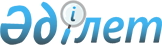 О внесении изменений в совместный приказ Министра энергетики Республики Казахстан от 23 ноября 2018 года № 453 и исполняющего обязанности Министра национальной экономики Республики Казахстан от 23 ноября 2018 года № 77 "Об утверждении критериев оценки степени риска и проверочных листов при проведении операций по недропользованию в области углеводородов, добычи урана"Совместный приказ Министра энергетики Республики Казахстан от 12 июля 2019 года № 244 и Министра национальной экономики Республики Казахстан от 16 июля 2019 года № 64. Зарегистрирован в Министерстве юстиции Республики Казахстан 19 июля 2019 года № 19050
      ПРИКАЗЫВАЕМ:
      1. Внести в совместный приказ Министра энергетики Республики Казахстан от 23 ноября 2018 года № 453 и исполняющего обязанности Министра национальной экономики Республики Казахстан от 23 ноября 2018 года № 77 "Об утверждении критериев оценки степени риска и проверочных листов при проведении операций по недропользованию в области углеводородов, добычи урана" (зарегистрирован в Реестре государственной регистрации нормативных правовых актов под № 17797, опубликован 30 ноября 2018 года в Эталонном контрольном банке нормативных правовых актов Республики Казахстан) следующие изменения:
      в Критериях оценки степени риска при проведении операций по недропользованию в области углеводородов, утвержденных указанным совместным приказом:
      пункт 2 изложить в следующей редакции:
      "2. В Критериях используются следующие понятия:
      1) незначительные нарушения – нарушения, связанные с:
      отсутствием утвержденного плана геолого-технических мероприятий по обеспечению норм отбора жидкости из скважин и эксплуатационного объекта в целом;
      несоблюдением требований по хранению недропользователями на протяжении всего периода эксплуатации объекта информации о проведенных ремонтных работах, их содержании, межремонтном периоде работы оборудования и скважин, а также технико-экономической эффективности выполненных работ;
      отсутствием приказа недропользователя с решением о консервации или ликвидации технологических объектов;
      несоблюдением требования по направлению недропользователем в уведомительном порядке в компетентный орган анализа разработки месторождения углеводородов;
      несоблюдением требования по направлению ежегодно в уполномоченный орган в области углеводородов отчетов о выполнении программ развития переработки сырого газа;
      несоблюдением требования по самостоятельному тестированию каждого продуктивного пласта при опробовании пласта и испытании скважин;
      несоблюдением требования по испытанию объектов в скважине при выделении в разрезе поисковых или оценочных скважин продуктивных пластов (объектов испытания в скважине) на срок, установленный проектом разведочных работ, но не более 90 (девяносто) дней для каждого объекта испытания с проведением комплекса промыслово-геологических и гидродинамических исследований;
      отсутствием в технологическом режиме работы скважин технологической нормы отбора жидкости – для каждой добывающей скважины и объема нагнетаемого вытесняющего агента (приемистость) – для каждой нагнетательной скважины;
      несоблюдением требования по проведению комплекса исследований по каждому эксплуатационному объекту (определение компонентного состава пластового флюида, вязкости, плотности, давления насыщения, газосодержания, объемного коэффициента, составов выделившегося газа и дегазированной нефти, а также зависимости газосодержания, объемного коэффициента и плотности пластового флюида от давления) в соответствии с графиком отбора глубинных проб нефти/газоконденсата из скважин с учетом ввода в эксплуатацию новых скважин и равномерного распределения их по площади залежи;
      несоблюдением требования по проведению мониторинга эксплуатационных объектов при разработке газовых и газоконденсатных месторождений, при освоении скважин и перед пуском их в эксплуатацию после остановок или периода консервации;
      несоблюдением требования по отражению в балансе запасов газа потерь газа с объяснением их причин;
      несоблюдением требований к формированию конкурсной комиссии в соответствии с порядком приобретения недропользователями и их подрядчиками товаров, работ и услуг, используемых при проведении операций по разведке или добыче углеводородов;
      несоблюдением требований к размещению объявления о проведении открытого конкурса и конкурсной документации в реестре (системе) в соответствии с порядком приобретения недропользователями и их подрядчиками товаров, работ и услуг, используемых при проведении операций по разведке или добыче углеводородов;
      несоблюдением требований к обеспечению конкурсной заявки в соответствии с порядком приобретения недропользователями и их подрядчиками товаров, работ и услуг, используемых при проведении операций по разведке или добыче углеводородов;
      2) значительные нарушения – нарушения, связанные с:
      несоблюдением обязывающей нормы Кодекса;
      отсутствием информации Центральной комиссии по разведке и разработке месторождений углеводородов Республики Казахстан, рабочей группы по выработке предложений по утверждению Программ развития переработки сырого газа о нарушениях требований законодательства Республики Казахстан в области недропользования и проектных документов;
      отсутствием информации о непринятых недропользователем на баланс ранее пробуренных скважин;
      отсутствием информации от диспетчера (юридическое лицо, находящееся в ведении уполномоченного органа в области углеводородов и осуществляющее ведение единой базы данных) о непредставлении 20 и более раз за анализируемый период отчетов согласно приложениям 1, 2, 3, 4, 5, 6, 13, 14, 15, 16, 17, 18, 25, 26, 27 к приказу Министра энергетики Республики Казахстан от 23 мая 2018 года № 203 (зарегистрирован в Реестре государственной регистрации нормативных правовых актов за № 17036), повлекшее представление в уполномоченный орган неполной ежегодной информации по результатам мониторинга и анализа отчетов;
      отсутствием подтвержденной информации от структурных подразделений уполномоченного органа в области углеводородов либо его подведомственной организации об отсутствии Программы развития переработки сырого газа и (или) о проведении недропользователем закупа товаров, работ и услуг, не предусмотренных в годовой (на один финансовый год) и среднесрочной (на пять финансовых лет) программах закупа товаров, работ и услуг;
      3) риск при проведении операций по недропользованию в области углеводородов – вероятность причинения вреда в результате деятельности субъекта контроля жизни или здоровью человека, окружающей среде, законным интересам физических и юридических лиц, имущественным интересам государства с учетом степени тяжести его последствий, вероятность снижения развития нефтегазового сектора, не достижения запланированного уровня добычи нефти и газа;
      4) грубые нарушения – нарушения, связанные с наличием информации по сжиганию газа без разрешения уполномоченного органа по результатам анализа отчетов о фактической ежемесячной добыче попутного и природного газа, об ежемесячной информации по движению попутного и природного газа, об ежегодной информации по плану добычи попутного и природного газа, а также отчета о выполнении программы развития переработки сырого газа;
      несоблюдением запрещающей нормы Кодекса;
      наличием трех подтвержденных фактов жалоб или обращений в анализируемом периоде касательно нарушения требований порядка приобретения недропользователями и их подрядчиками товаров, работ и услуг при проведении операций по разведке и (или) добыче углеводородов;
      5) система оценки рисков – комплекс мероприятий, проводимых органом контроля с целью назначения проверок и профилактического контроля с посещением субъекта (объекта) контроля; 
      6) объективные критерии оценки степени риска (далее – объективные критерии) – критерии оценки степени риска, используемые для отбора субъектов (объектов) контроля в зависимости от степени риска при проведении операций по недропользованию в области углеводородов и не зависящие непосредственно от отдельного субъекта (объекта) контроля;
      7) субъективные критерии оценки степени риска (далее – субъективные критерии) – критерии оценки степени риска, используемые для отбора субъектов (объектов) контроля в зависимости от результатов деятельности конкретного субъекта (объекта) контроля;";
      в приложении 1 к указанным Критериям:
      строки, порядковые номера 10, 12, 25, 31, 36, 37, 43, 44, 47, 48, 56, 60, 68, 70, 77, 79, 81, 85, 87, 88, 89 изложить в следующей редакции:
      "      ,

      ,

      ,

      ,

      ,

      ,

      ,

      ,

      ,

      ,

      ,

      ,

      ,

      ,

      ,

      ,

      ,

      ,

      ,

      ,


      ";
      строки, порядковые номера 86 и 90, исключить.
      2. Департаменту государственного контроля в сферах углеводородов и недропользования Министерства энергетики Республики Казахстан в установленном законодательством Республики Казахстан порядке обеспечить:
      1) государственную регистрацию настоящего совместного приказа в Министерстве юстиции Республики Казахстан;
      2) в течение десяти календарных дней со дня государственной регистрации настоящего совместного приказа направление его на казахском и русском языках в Республиканское государственное предприятие на праве хозяйственного ведения "Институт законодательства и правовой информации Республики Казахстан" Министерства юстиции Республики Казахстан для официального опубликования и включения в Эталонный контрольный банк нормативных правовых актов Республики Казахстан;
      3) размещение настоящего совместного приказа на интернет-ресурсе Министерства энергетики Республики Казахстан;
      4) в течение десяти рабочих дней после государственной регистрации настоящего совместного приказа в Министерстве юстиции Республики Казахстан представление в Департамент юридической службы Министерства энергетики Республики Казахстан сведений об исполнении мероприятий, предусмотренных подпунктами 1), 2) и 3) настоящего пункта.
      3. Контроль за исполнением настоящего совместного приказа возложить на курирующего вице-министра энергетики Республики Казахстан.
      4. Настоящий совместный приказ вводится в действие по истечении десяти календарных дней после дня его первого официального опубликования.
      "СОГЛАСОВАН"
Комитет по правовой
статистике и специальным учетам
Генеральной прокуратуры
Республики Казахстан
					© 2012. РГП на ПХВ «Институт законодательства и правовой информации Республики Казахстан» Министерства юстиции Республики Казахстан
				
10
Соблюдение требования по обустройству месторождения: строительство промысловых и иных объектов, необходимых для добычи, подготовки, хранения и транспортировки углеводородов от места добычи и хранения до места перевалки в магистральный трубопровод и (или) на другой вид транспорта в соответствии с техническими проектными документами, разработанными на основе проекта пробной эксплуатации и (или) проекта разработки месторождения
Значительное
12
Соблюдение требования по проведению добычи методами и способами, исключающими потери углеводородов, не предусмотренные базовым проектным документом, в соответствии с положительной практикой пользования недрами
Значительное
25
Соблюдение требования по представлению в уполномоченный орган в области углеводородов нижеперечисленных отчетов по установленным законодательством формам и порядку посредством единой государственной системы управления недропользованием с удостоверенной электронной цифровой подписью первого руководителя или уполномоченного представителя:

1) о приобретенных товарах, работах и услугах, а также объеме местного содержания в них;

2) о местном содержании в кадрах;

3) о расходах по финансированию обучения казахстанских кадров;

4) о расходах на научно-исследовательские, научно-технические и опытно-конструкторские работы;

5) об исполнении лицензионно-контрактных условий;

6) о составе лиц и (или) организаций, прямо или косвенно контролирующих недропользователя;

7) об ежесуточной информации по добыче и сдаче нефти и газового конденсата;

8) об ежемесячной информации по добыче нефти, газового конденсата и стадиям разработки по месторождениям (скважинам);

9) о фактической ежемесячной добыче и сдаче нефти, газового конденсата;

10) об ежемесячной информации по балансу нефти;

11) об ежемесячной информации по ценам на нефть компании;

12) об ежемесячной информации по добыче, сдаче и остаткам нефти и газового конденсата по получателям;

13) об ежегодной информации по плану добычи и сдачи нефти и газового конденсата;

14) об ежесуточной информации по добыче попутного и природного газа;

15) о фактической ежемесячной добыче попутного и природного газа;

16) об ежемесячной информации по движению попутного и природного газа;

17) об ежегодной информации по плану добычи попутного и природного газа
Значительное
31
Соблюдение требования по направлению недропользователем в уведомительном порядке в компетентный орган анализа разработки месторождения углеводородов
Незначительное
36
Наличие утвержденной уполномоченным органом в области углеводородов программы развития переработки сырого газа
Значительное
37
Соблюдение требования по направлению ежегодно в уполномоченный орган в области углеводородов отчетов о выполнении программ развития переработки сырого газа
Незначительное
43
Соблюдение требования по самостоятельному тестированию каждого продуктивного пласта при опробовании пласта и испытании скважин
Незначительное
44
Соблюдение требования по испытанию объектов в скважине при выделении в разрезе поисковых или оценочных скважин продуктивных пластов (объектов испытания в скважине) на срок, установленный проектом разведочных работ, но не более 90 (девяносто) дней для каждого объекта испытания с проведением комплекса промыслово-геологических и гидродинамических исследований
Незначительное
47
Недопущение необоснованного выпуска газа из газовой шапки и разгазирование нефти в пластовых условиях, приводящие к снижению коэффициента извлечения основной продукции (жидких углеводородов)
Значительное
48
Недопущение эксплуатации добывающих скважин с забойными давлениями ниже предусмотренных в проектных документах
Значительное
56
Наличие в технологическом режиме работы скважин технологической нормы отбора жидкости – для каждой добывающей скважины и объема нагнетаемого вытесняющего агента (приемистость) – для каждой нагнетательной скважины
Незначительное
60
Соблюдение требования по проведению комплекса исследований по каждому эксплуатационному объекту (определение компонентного состава пластового флюида, вязкости, плотности, давления насыщения, газосодержания, объемного коэффициента, составов выделившегося газа и дегазированной нефти, а также зависимости газосодержания, объемного коэффициента и плотности пластового флюида от давления) в соответствии с графиком отбора глубинных проб нефти/газоконденсата из скважин с учетом ввода в эксплуатацию новых скважин и равномерного распределения их по площади залежи
Незначительное
68
Соблюдение требования по проведению мониторинга эксплуатационных объектов при разработке газовых и газоконденсатных месторождений, при освоении скважин и перед пуском их в эксплуатацию после остановок или периода консервации
Незначительное
70
Соблюдение требования по отражению в балансе запасов газа потерь газа с объяснением их причин
Незначительное
77
Соблюдение требований к формированию конкурсной комиссии в соответствии с порядком приобретения недропользователями и их подрядчиками товаров, работ и услуг, используемых при проведении операций по разведке или добыче углеводородов
Незначительное
79
Соблюдение требований к размещению объявления о проведении открытого конкурса и конкурсной документации в реестре (системе) в соответствии с порядком приобретения недропользователями и их подрядчиками товаров, работ и услуг, используемых при проведении операций по разведке или добыче углеводородов
Незначительное
81
Соблюдение требований к обеспечению конкурсной заявки в соответствии с порядком приобретения недропользователями и их подрядчиками товаров, работ и услуг, используемых при проведении операций по разведке или добыче углеводородов
Незначительное
85
Наличие информации Центральной комиссии по разведке и разработке месторождений углеводородов Республики Казахстан, рабочей группы по выработке предложений по утверждению Программ развития переработки сырого газа о нарушениях требований законодательства Республики Казахстан в области недропользования и проектных документов 
Значительное
87
Наличие информации о непринятых недропользователем на баланс ранее пробуренных скважин
Значительное
88
Наличие информации от диспетчера (юридическое лицо, находящееся в ведении уполномоченного органа в области углеводородов и осуществляющее ведение единой базы данных) о непредставлении 20 и более раз за анализируемый период нижеуказанных отчетов по установленным законодательством формам и порядку, повлекших представление в уполномоченный орган неполной ежегодной информации по результатам мониторинга и анализа отчетов:

1) о приобретенных товарах, работах и услугах, а также объеме местного содержания в них;

2) о местном содержании в кадрах;

3) о расходах по финансированию обучения казахстанских кадров;

4) о расходах на научно-исследовательские, научно-технические и опытно-конструкторские работы;

5) об исполнении лицензионно-контрактных условий;

6) о составе лиц и (или) организаций, прямо или косвенно контролирующих недропользователя;

7) об ежемесячной информации по добыче нефти, газового конденсата и стадиям разработки по месторождениям (скважинам);

8) о фактической ежемесячной добыче и сдаче нефти, газового конденсата;

9) об ежемесячной информации по балансу нефти;

10) об ежемесячной информации по ценам на нефть компании;

11) об ежемесячной информации по добыче, сдаче и остаткам нефти и газового конденсата по получателям;

12) об ежегодной информации по плану добычи и сдачи нефти и газового конденсата;

13) о фактической ежемесячной добыче попутного и природного газа;

14) об ежемесячной информации по движению попутного и природного газа;

15) об ежегодной информации по плану добычи попутного и природного газа
Значительное
89
Наличие подтвержденной информации от структурных подразделений уполномоченного органа в области углеводородов либо его подведомственной организации об отсутствии Программы развития переработки сырого газа и (или) о проведении недропользователем закупа товаров, работ и услуг, не предусмотренных в годовой (на один финансовый год) и среднесрочной (на пять финансовых лет) программах закупа товаров, работ и услуг
Значительное
      Министр энергетики
Республики Казахстан
